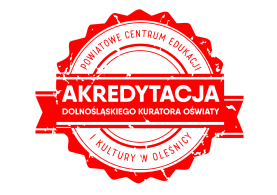 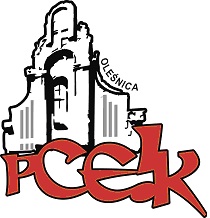 Z a p r a s z a m ynauczycieli matematyki w szkołach podstawowych na warsztaty:Ciekawe pomysły na lekcje matematykiKierunek polityki oświatowej: Podniesienie jakości edukacji matematycznej, przyrodniczej i informatycznej.KOD: W76Termin:  22 listopada 2017 r. o godzinie: 16:00Czas trwania: 4 godziny dydaktyczneOsoba prowadząca: mgr Joanna Palińska - trener, nauczyciel, członek Stowarzyszenia Nauczycieli Matematyki oraz facebookowej grupy Superbelfrzy RP.Kierownik merytoryczny: Leszek Biegasik – konsultant PCEiK ds. edukacji matematycznej.Cele główne: Zaprezentowanie ciekawych pomysłów na lekcje matematyki.Cele szczegółowe:Uczestnik szkolenia:zapozna się z różnymi metodami i formami pracy na lekcjach matematyki, zaprezentowane zostaną przykłady zajęć w terenie oraz pracy w grupach m. in. sztafeta zadaniowa, mecze matematyczne czy metoda stacji zadaniowych,nauczy się wykorzystywania ciekawych pomocy dydaktycznych, m. in. klocków czy kości, pozna przykłady przerywników zajęć i zabaw ruchowych,zgromadzi materiały do druku oraz pozna przykłady matematycznych gier planszowych i karcianych, spróbuje złożyć element origami oraz zapozna się ze sposobami wykorzystania sztuki składania papieru na matematyce.Zagadnienia:Ile zapamiętują uczniowie? Różne metody i formy pracy na matematyce.Ciekawe pomoce dydaktyczne.Przerywniki zajęć i zabawy ruchowe.Niezbędnik matematyka.Matematyka z papieru: wyszywanki i origami matematyczne.verteOsoby zainteresowane udziałem w formie doskonalenia prosimy o przesyłanie zgłoszeń do 17.11.2017 r. Zgłoszenie na szkolenie następuje poprzez wypełnienie formularza (załączonego do zaproszenia) i przesłanie go pocztą mailową do PCEiK. Ponadto przyjmujemy telefoniczne zgłoszenia na szkolenia. W przypadku korzystania z kontaktu telefonicznego konieczne jest wypełnienie formularza zgłoszenia w dniu rozpoczęcia szkolenia. Uwaga! Ilość miejsc ograniczona. Decyduje kolejność zapisów.Odpłatność:● nauczyciele z placówek oświatowych prowadzonych przez Miasta i Gminy, które podpisały z PCEiK porozumienie dotyczące doskonalenia zawodowego nauczycieli na 2017 rok (Miasto i Gmina Oleśnica, Miasto i Gmina Bierutów, Gmina Dobroszyce, Miasto i Gmina Międzybórz, Miasto i Gmina Twardogóra)  oraz z placówek prowadzonych przez Starostwo Powiatowe w Oleśnicy –  20 zł● nauczyciele z placówek oświatowych prowadzonych przez Miasta i Gminy, które nie podpisały z PCEiK porozumienia dotyczącego doskonalenia zawodowego nauczycieli na 2017 rok (Miasto i Gmina Syców,   Gmina Dziadowa Kłoda) - 150 zł *  w przypadku form liczących nie więcej niż 4 godziny dydaktyczne i realizowanych przez konsultanta/doradcę  metodycznego zatrudnionego w PCEiK.Wpłaty na konto bankowe Numer konta: 26 9584 0008 2001 0011 4736 0005Rezygnacja z udziału w formie doskonalenia musi nastąpić w formie pisemnej (np. e-mail), najpóźniej na 3 dni robocze przed rozpoczęciem szkolenia. Rezygnacja w terminie późniejszym wiąże się z koniecznością pokrycia kosztów organizacyjnych w wysokości 50%. Nieobecność na szkoleniu lub konferencji nie zwalnia z dokonania opłaty.